Green Lake Association Meeting minutes 10/18/2022 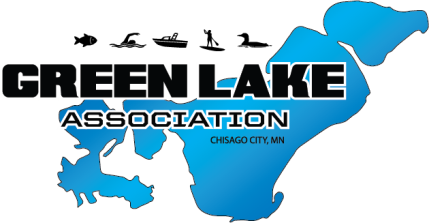 Attendees:  									Guest: Ben Larson, Lake Member									             			             Ben Elfel, LID rep. Board -  Jason Houle, President    Michelle Carlson, Secretary   Travis Lamotte- VPTroy Ashton- TreasurerBob Milam- 	 AGENDACall to Order:  Introduction of Ben Elfelt -  New LID Administrator, Ben Elfel. Review/approval of last meeting minutes: Motion to approve last month’s meeting minutesMotion:   JasonSecond: MichelleTreasurer’s Report and Association bills to be paid:Money in Checking: $14,039.25Money in Money Market Account: $      					Overview on payments to Band and others.-Band was paid and good feedback, Travis will reach out to start talking 2023 dates.  Get deposit detail to Troy for many deposits made between 5/18/2022 thru 8/19/2022. I have attached the specific deposits that are in the bank account but no logged into QuickBooks.Move Stripe account over to Troy, or create a new one.Change Venmo over to Troy or create a new one. Travis will transfer Venmo to Troy. Either cancel Paypal payment option or create a new one.- Jason, looking into Paypal and if we can remove or need to keep it. What is it linked to? No payments received so Paypal will be canceled. Maturing CDs, other CDs and MaturitiesLID Check, Reimbursement for LID for treatment, Bob will take care of getting the reimbursement. Jason to get invoice to Bob. $money received from LID and deposited.Reimbursement to Jason-Jason to send invoices to Troy for reimbursement. City Dock Grant Funds-Jason doing follow up. Possibly, $1K payment for landscaping, Jason looking into with the city.Can recycling update, $450 most recently deposited, $2000K a year. New Business:LID Opening- Monica moved into a new Watershed role, opening at the LID, wanting to be involved in identifying who is appointed to keep the relationship strong. Mid Season newsletter for dues? President letter and recap of season, Travis, Music on the Water, Troy, Finance, Jason, President letter. Thank you dinner to supporting members-Jason to put together a date and board send a list of participants. Boat Storage, cut check, storage rented for a year / Winterization / Batteries / Overview. Treatment Overview of Milfoil and CLP- treatment went well and did good work, we are out of chemical so will need to buy chemical for next season. Purple Loosestrife Overview- Going to treat by Lake management in the Spring 2023. Carp Fence removal- fence was removed. Website Overview and Changes for 2023? Everyone should go onto the website and look for updates and changes. Board meetings open to all active members- put meetings on website and RSVP 7 days prior to accommodate the venue and if nothing then closed door. Music on the water - recap and discussions for 2023, Travis get he band confirmed for next year 2023. Director and Officer insurance. Jason to put together a plan- DNO insurance. Overview on new Board Members moving forward, document the dates on the board with the photos. Jason to edit the website with dates of service and positions. Jim Revel donating the barge – discussion of what to do with it, and a thank you post. Overview of where we are at on water level, see below chartJason to give Troy his email access to treasury 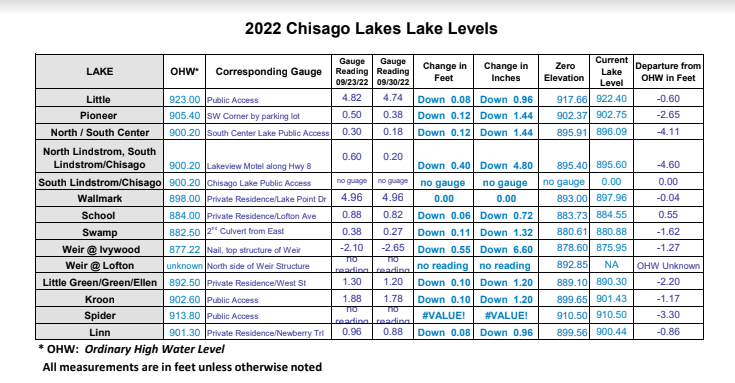 Open Forum:Ben, phragmites checks by LID. LID Rep, replacement for LID role, Monica. November 7th meeting. December appointment to be made. Unfinished Business: Board Member terms / start and finish, documented. Should be put on website? Jason to edit website to dates of position. Jason Houle – March 11th 2020 VP Vote inJason Houle – March 10th -  Voted PresidentTravis LaMotte – May 11th 2021 Voted VPMichelle Carlson-  May 25th 2021 Voted SecretaryTroy Ashton – June 7th 2022
Meeting Adjourned:  Motion:    Second:  Next Meeting:  TBD